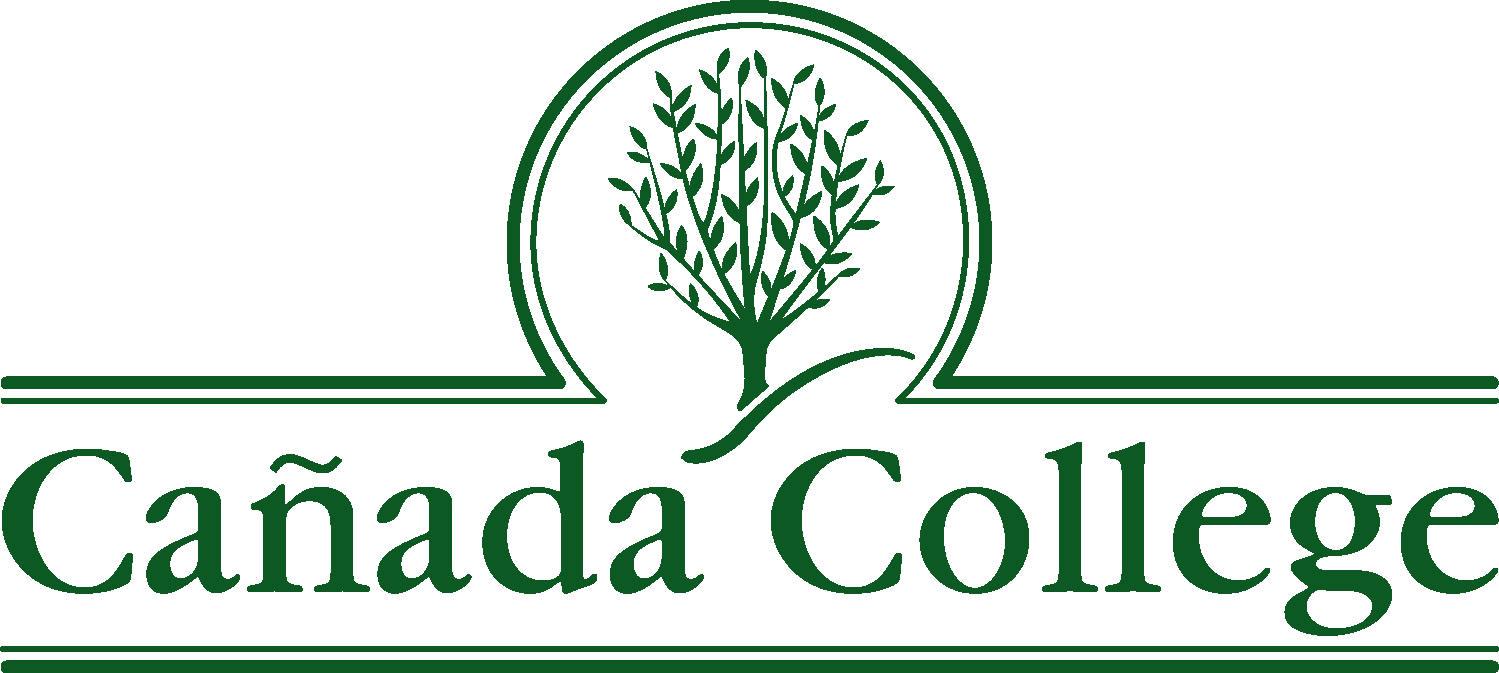 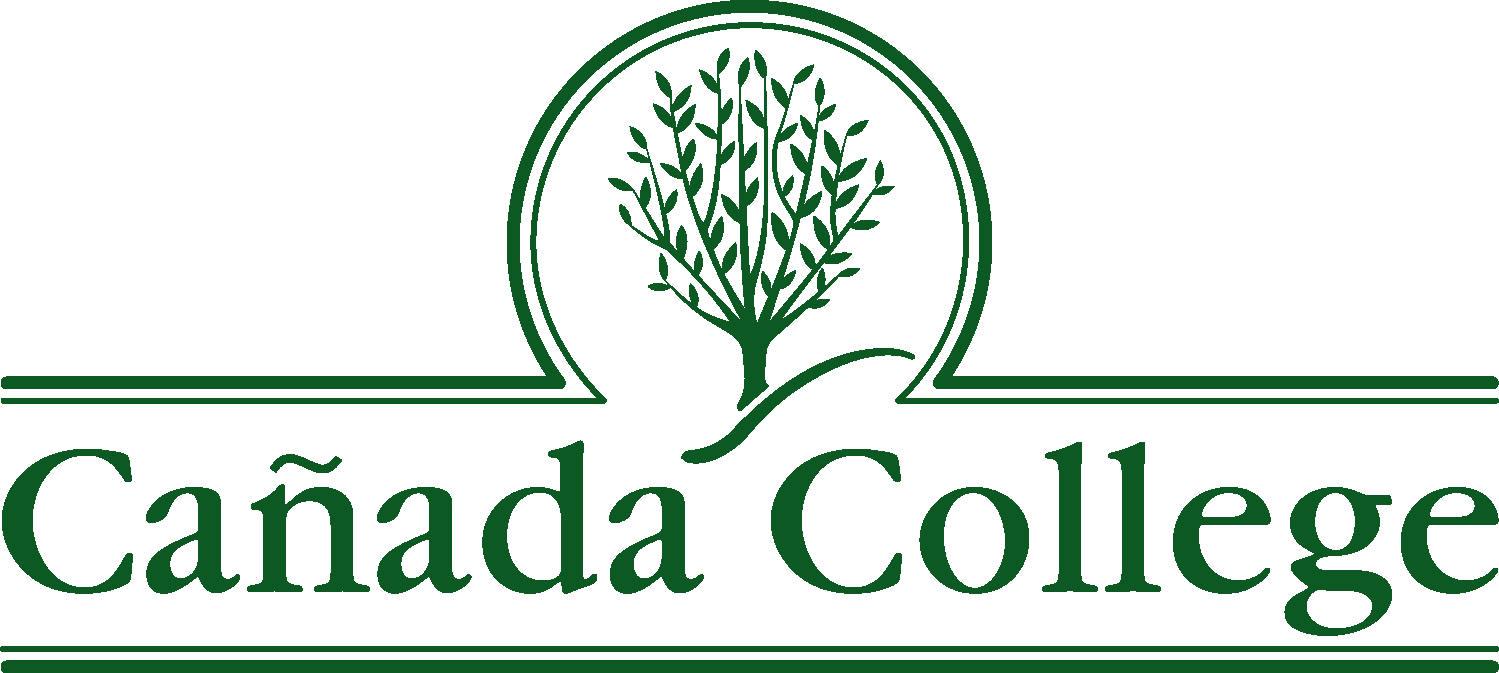 Agenda for Assessment CoachesTuesday, November 8, 20163:00 P.M. – 4:30 P.M.
Building 8, Room 110AGENDA ITEMFACILITATORTIMEDirect & indirect forms of assessment (p. 21 of reader)Jessica Kaven10 minutesAcademic freedom and culture of assessment AND discussion on goals, outcomes, learning outcomes & learning objectives (pp. 28-31 of reader & handout)Jessica Kaven 30 minutes What are other colleges doing assessment wise? Paul Roscelli30 minutes“Quick Start Guide” & Glossary of termsAll15 minutesACCJC Workshop: “Making Student Learning Assessment Useful & Used” on December 5th, 8am-3pm in San FranciscoAll5 minutes